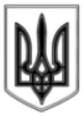 ЛИСИЧАНСЬКАМІСЬКА РАДАВИКОНАВЧИЙ КОМІТЕТР І Ш Е Н Н Я«05» 12. 2017 р.								      № 590м. ЛисичанськПро виділення коштів на проведення загальноміських заходів, присвячених Дню святого Миколая та новорічним святам 	У зв’язку з проведення в м. Лисичанську циклу загальноміських заходів, присвячених Дню святого Миколая та новорічним святам,керуючись ст. 52 Закону України «Про місцеве самоврядування в Україні», виконком міської ради ВИРІШИВ:	1. Затвердити кошторис витрат на проведення загальноміських заходів, присвячених Дню святого Миколая та новорічним святам (Додаток).	2. Фінансовому управлінню міської ради (Сапегина О.В.) профінансувати витрати в сумі 40226 (сорок тисяч двісті двадцять шість) грн. 00 коп.,за рахунок коштів, передбачених в міському бюджеті по відділу культури Лисичанської міської ради по КПК4030.	3. Відділу з питань внутрішньої політики, зв’язку з громадськістю та засобами масової інформації дане рішення оприлюднити на офіційному сайті Лисичанської міської ради.4. Контроль за виконанням даного рішення покласти на заступника міського голови І.І.Ганьшина.Міський голова								С.І.ШилінДодаток до рішення виконкомуміської радивід «05» 12. 2017 рікКОШТОРИСвитрат на проведення загальноміських заходів, присвячених Дню святого Миколая та новорічним святамЗаступник міського голови						І.І.ГаньшинНачальник відділу культури						Л.В.ТкаченкоВідділ культури Лисичанської міської ради1. Оплата послуг транспорту6736,0 грн.2. Оплата добових учасникам художньої самодіяльності2400,0 грн.3. Придбання призів для ігрових програм2500,0 грн.4. Придбання новорічної ялинки5990,0 грн. 5. Оплата послуг по транспортуванню, монтажу та демонтажу новорічної ялинки4100,0 грн.6. Оплата послуг на облаштування та оформлення новорічних міських ялинок18500,0 грн. РАЗОМ40226,0 грн.(сорок тисяч двісті двадцять шість) грн. 00 коп.(сорок тисяч двісті двадцять шість) грн. 00 коп.